REQUESTS FOR THE HOLY QURAN, INCLUDING OTHER ISLAMIC RESOURCESVOL. 41COMPILED BY DR UMAR AZAMMANCHESTER, UKJULY 2012send copy pls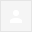 Soft copies of Quran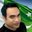 Pls send on this address………………………………………………………………………………………………..plz send me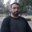 ASAK,

I have read ur mail and glad to hear that you are doing a nice job. Please send me the Islamic things you do have with the attachment of this mail's reply. Thanks

-- 
This mail is sent by Hammad Ali.

Contact :
hammad.fm@gmail.com

Cell: 
+92 42 321 411 26 24RegardsHammad Ali,Lahore,Pakistan.Tel :  +92 321 411 2624Email : hammad.fm@gmail.com Save a tree. Don't print this e-mail unless it's really necessaryThis e-mail and any attachments are strictly confidential and intended solely for the addressee. It may contain information which is covered by legal, professional or other privilege.  If you are not the intended recipient of this document then you must immediately inform the sender at the address above and delete this e-mail and any attachments completely from your computer system. You must not take copies or disclose the contents of this document to anyone, nor take any action based upon it.  
E-mail is an informal method of communication and is subject to possible data corruption.  I am unable to exercise control over the content of the information contained in transmissions made via the internet.
Opinions, conclusions and other information expressed in this message are solely those of the author and are not given or endorsed by me. unless otherwise indicated by an authorized representative independent of this message.
It is the responsibility of the recipient to ensure that this message and any attachments are virus free and no responsibility is accepted by me.  for any loss or damage arising in any way for its us.……………………………………………………………………………………………………copy of QuranAOA brother,Kindly send me a copy of Quran .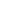 ……………………………………………………………………………………………………..(no subject)……………………………………………………………………………………………………..(no subject)Assalama AlaikumPlease email me the following:1.    The Entire Holy Quran [Arabic]2.   The Entire Holy Quran [Urdu]3.   The Power of Durood Sharif4.   Aab-E-Kausar book of Durood Duas5.   Hajj E-Book6.   Duas E-BookThanks.................................................................................................Entire Holy Quran required………………………………………………………………………………………………………Copy Of Holy Quran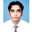 REGARDS,………………………………………………………………………………………………………The power of durood sharifDear Sir,
Please send me the following :
1. The power of drood sharif
2. Duas e book
3. Aab e Kausar book of durood duas
Send these at the following e mail address:
msalkhan@gmail.com
Thanks
Dr. M.Saleem Khan………………………………………………………………………………………………….soft copy in urduPlz send me soft copy of Holy Quran in Urdu……………………………………………………………………………………………………….Request for Holy Quran CopyDear Sir,Please send me one copy.Thanks,Muhammad Owais……………………………………………………………………………………………………..Holy Quran Soft copyAssalamualikumPlease send the Holy Quran soft copy and other resources.Jazakallah KhairRegardsM A Basha………………………………………………………………………………………………………(no subject)Dear Dr Umar AzamKindly send me the following books on email address given at bottom:-1. The Entire Holy Quran [ URDU]2. The Entire Holy Quran [ English]3. The Power of Darood Sharif.4. Hajj E-Book5. Duas E-Bookaftab.khan@nbcpepsi.comregards………………………………………………………………………………………………………Need urdu translation of whole quran-e-pak………………………………………………………………………………………………………REQUEST FREE SOFT COPY OF THE HOLY QURANDear Dr. Umar Sb,I really very amazed to see that you worked thoroughly on Holy Quran Pak, Kindly send me the below mentioned Sr. for reading and circulating purpose:-2.   The Entire Holy Quran [Urdu]4.   The Power of Durood Sharif5.   Aab-E-Kausar book of Durood Duas6.   Hajj E-Book7.   Duas E-BookThanks in advance.………………………………………………………………………………………………………………………………………………………………free copies of Holy QuranPlease e-mail the following to:Muhammadmoosaayoob@yahoo.com1. The power of Durood Sharif2. Aab-E-Kauser book of Durood Duas3. Haj E BookJazakallah bil khairM.M. Ayoob
Managing DirectorPPECL (Private) Limited
C-11/3, Sidco Avenue Center, 246 R.A. Lines,
Stretchen Road, Karachi, PakistanPABX:       +9221 5656 981 (4 Lines)
Fax:          +9221 5683 620
Cell:         +92300 8253 854
Email:       moosa.ayoob@ppecl.com.pk………………………………………………………………………………………………………(no subject)sir i want every type of softcopy of holy quran plz give me………………………………………………………………………………………………………Soft copy of the Holy QuranDear Dr sb, Please also send me the soft copy of the Holy Quran. we direly need it. with best wishes and great regards ………………………………………………………………………………………………………Pls. send soft copy of Quaran as advertised in your email.………………………………………………………………………………………………………(no subject)………………………………………………………………………………………………………………………………………………………………………………………………………………from: Shafqat Ali Shah shafqatali.shah@yahoo.comto: softcopyofquran@gmail.com (Yes, this is you.) Learn more
date: Wed, Dec 7, 2011 at 3:46 PMsubject: send copy plsmailed-by: yahoo.comsigned-by: yahoo.comE-MARKETING REQUESTSx12/7/11AoAhow r U?send me please a copy of this if this is free,i have no money to pay as hadya.ok take carebye………………………………………………………………………………………………free copyrequest for free copy of quran………………………………………………………………………………………………….(no subject)Kindly send me free copies of:1.    The Entire Holy Quran [Arabic]2.   The Entire Holy Quran [Urdu]3.   The Entire Holy Quran [English]4.   The Power of Durood Sharif5.   Aab-E-Kausar book of Durood Duas6.   Hajj E-Book7.   Duas E-Book...........................................................................................................................................Request for Free Soft copy of QURAN !!! 
Regards
 
Waqar Ali.............................................................................................................................(no subject)aoa Siri need duas e book............................................................................................................................................pl send all these valuable information to me.Dr. Please email me these valuable information to me at my email address as below
zmohani25@gmail.com
thanks and best regards.
syed zubair mohani……………………………………………………………………………………………………AoAhow r U?send me please a copy of this if this is free,i have no money to pay as hadya.ok take carebye………………………………………………………………………………………………free copyrequest for free copy of quran………………………………………………………………………………………………….(no subject)Kindly send me free copies of:1.    The Entire Holy Quran [Arabic]2.   The Entire Holy Quran [Urdu]3.   The Entire Holy Quran [English]4.   The Power of Durood Sharif5.   Aab-E-Kausar book of Durood Duas6.   Hajj E-Book7.   Duas E-Book...........................................................................................................................................Request for Free Soft copy of QURAN !!! 
Regards
 
Waqar Ali.............................................................................................................................(no subject)aoa Siri need duas e book............................................................................................................................................pl send all these valuable information to me.Dr. Please email me these valuable information to me at my email address as below
zmohani25@gmail.com
thanks and best regards.
syed zubair mohani……………………………………………………………………………………………………AoAhow r U?send me please a copy of this if this is free,i have no money to pay as hadya.ok take carebye………………………………………………………………………………………………free copyrequest for free copy of quran………………………………………………………………………………………………….(no subject)Kindly send me free copies of:1.    The Entire Holy Quran [Arabic]2.   The Entire Holy Quran [Urdu]3.   The Entire Holy Quran [English]4.   The Power of Durood Sharif5.   Aab-E-Kausar book of Durood Duas6.   Hajj E-Book7.   Duas E-Book...........................................................................................................................................Request for Free Soft copy of QURAN !!! 
Regards
 
Waqar Ali.............................................................................................................................(no subject)aoa Siri need duas e book............................................................................................................................................pl send all these valuable information to me.Dr. Please email me these valuable information to me at my email address as below
zmohani25@gmail.com
thanks and best regards.
syed zubair mohani……………………………………………………………………………………………………AoAhow r U?send me please a copy of this if this is free,i have no money to pay as hadya.ok take carebye………………………………………………………………………………………………free copyrequest for free copy of quran………………………………………………………………………………………………….(no subject)Kindly send me free copies of:1.    The Entire Holy Quran [Arabic]2.   The Entire Holy Quran [Urdu]3.   The Entire Holy Quran [English]4.   The Power of Durood Sharif5.   Aab-E-Kausar book of Durood Duas6.   Hajj E-Book7.   Duas E-Book...........................................................................................................................................Request for Free Soft copy of QURAN !!! 
Regards
 
Waqar Ali.............................................................................................................................(no subject)aoa Siri need duas e book............................................................................................................................................pl send all these valuable information to me.Dr. Please email me these valuable information to me at my email address as below
zmohani25@gmail.com
thanks and best regards.
syed zubair mohani……………………………………………………………………………………………………E-MARKETING REQUESTSx12/7/11from: Hammad Ali hammad.fm@gmail.comto: softcopyofquran@gmail.com (Yes, this is you.) Learn more
date: Wed, Dec 7, 2011 at 7:42 PMsubject: plz send memailed-by: gmail.comsigned-by: gmail.comE-MARKETING REQUESTSx12/7/11from: Altaf Azhar altafazhar@netspace.net.auto: softcopyofquran@gmail.com (Yes, this is you.) Learn more
date: Wed, Dec 7, 2011 at 10:58 PMsubject: copy of QuranE-MARKETING REQUESTSx12/7/11from: Muhammad Kamran kamran_m89@yahoo.comto: softcopyofquran@gmail.com (Yes, this is you.) Learn more
date: Thu, Dec 8, 2011 at 3:46 AMmailed-by: yahoo.comsigned-by: yahoo.comE-MARKETING REQUESTSx12/8/11Plz Send me Holy Quran Plz.from: Muhammad Nawaz nawaz2k3@yahoo.comreply-to: Muhammad Nawaz <nawaz2k3@yahoo.com>
to: "softcopyofquran@gmail.com" <softcopyofquran@gmail.com>
date: Thu, Dec 8, 2011 at 3:57 AMmailed-by: yahoo.comsigned-by: yahoo.comE-MARKETING REQUESTSx12/8/11from: kafayatullah yousafzai kafayat_fdm@yahoo.comto: softcopyofquran@gmail.com (Yes, this is you.) Learn more
date: Thu, Dec 8, 2011 at 4:17 AMsubject: Entire Holy Quran requiredmailed-by: yahoo.comsigned-by: yahoo.comE-MARKETING REQUESTSx12/8/111.    The Entire Holy Quran [Arabic]2.   The Entire Holy Quran [Urdu]from: zee Ahmed zee_riz001@yahoo.comreply-to: zee Ahmed <zee_riz001@yahoo.com>
to: "softcopyofquran@gmail.com" <softcopyofquran@gmail.com>
date: Thu, Dec 8, 2011 at 4:17 AMsubject: Copy Of Holy Quranmailed-by: yahoo.comsigned-by: yahoo.comE-MARKETING REQUESTSx12/8/11from: Muhammad Saeem Khan (NCE Physical Chemistry) Professor, NCEPC, UoP saleemkhan@upesh.edu.pkto: softcopyofquran@gmail.com (Yes, this is you.) Learn more
date: Thu, Dec 8, 2011 at 4:32 AMsubject: The power of durood sharif: Important mainly because it was sent directly to youE-MARKETING REQUESTSx12/8/11from: Dr jawaid sial drjawaids@yahoo.comreply-to: Dr jawaid sial <drjawaids@yahoo.com>
to: "softcopyofquran@gmail.com" <softcopyofquran@gmail.com>
date: Thu, Dec 8, 2011 at 4:34 AMsubject: soft copy in urdumailed-by: yahoo.comsigned-by: yahoo.comE-MARKETING REQUESTSx12/8/11from: owais Waizi owaismda@hotmail.comto: softcopyofquran@gmail.com (Yes, this is you.) Learn more
date: Thu, Dec 8, 2011 at 4:35 AMsubject: Request for Holy Quran Copymailed-by: hotmail.comE-MARKETING REQUESTSx12/8/11from: Abdulla Basha mabasha@msn.comto: softcopyofquran@gmail.com (Yes, this is you.) Learn more
date: Thu, Dec 8, 2011 at 4:54 AMsubject: Holy Quran Soft copymailed-by: msn.comE-MARKETING REQUESTSx12/8/11from: Aftab Khan aftab.khan@nbcpepsi.comreply-to: Aftab Khan <aftab.khan@nbcpepsi.com>
to: softcopyofquran@gmail.com (Yes, this is you.) Learn more
date: Thu, Dec 8, 2011 at 5:03 AMmailed-by: nbcpepsi.comE-MARKETING REQUESTSx12/8/11from: S.T. Khawaja shazi_1981@yahoo.comto: softcopyofquran@gmail.com (Yes, this is you.) Learn more
date: Thu, Dec 8, 2011 at 5:27 AMsubject: Need urdu translation of whole quran-e-pakmailed-by: yahoo.comsigned-by: yahoo.comE-MARKETING REQUESTSx12/8/11AOA sir,Can you please email me the urdu translation of the whole quran-e-pak so i may learn the exact saying of Allah and its Rasool.Jazak Allah,
RegardsShahzad KhawajaAOA sir,Can you please email me the urdu translation of the whole quran-e-pak so i may learn the exact saying of Allah and its Rasool.Jazak Allah,
RegardsShahzad KhawajaAOA sir,Can you please email me the urdu translation of the whole quran-e-pak so i may learn the exact saying of Allah and its Rasool.Jazak Allah,
RegardsShahzad KhawajaAOA sir,Can you please email me the urdu translation of the whole quran-e-pak so i may learn the exact saying of Allah and its Rasool.Jazak Allah,
RegardsShahzad Khawajafrom: Muhammad Tahir/HR/Lahore Muhammad.Tahir@wateen.comto: "softcopyofquran@gmail.com" <softcopyofquran@gmail.com>
date: Thu, Dec 8, 2011 at 5:28 AMsubject: REQUEST FREE SOFT COPY OF THE HOLY QURAN: Important mainly because it was sent directly to you.E-MARKETING REQUESTSx12/8/11from: Muhammad Moosa Ayoob moosa.ayoob@ppecl.com.pkto: softcopyofquran@gmail.com (Yes, this is you.) Learn more
date: Thu, Dec 8, 2011 at 6:35 PMsubject: free copies of Holy QuranE-MARKETING REQUESTSx12/8/11from: Muhammad Zubair mzubair_a57@yahoo.comreply-to: Muhammad Zubair <mzubair_a57@yahoo.com>
to: "softcopyofquran@gmail.com" <softcopyofquran@gmail.com>
date: Thu, Dec 8, 2011 at 5:40 AMmailed-by: yahoo.comsigned-by: yahoo.comE-MARKETING REQUESTSx12/8/11from: Mumtaz Mehsud mumtazmehsud@gmail.comto: softcopyofquran@gmail.com (Yes, this is you.) Learn more
date: Thu, Dec 8, 2011 at 6:15 AMsubject: Soft copy of the Holy Quranmailed-by: gmail.comsigned-by: gmail.comE-MARKETING REQUESTSx12/8/11from: Tauquir tkhan@dsl.net.pkto: softcopyofquran@gmail.com (Yes, this is you.) Learn more
date: Thu, Dec 8, 2011 at 6:20 AMsubject: Pls. send soft copy of Quaran as advertised in your email.mailed-by: dsl.net.pkE-MARKETING REQUESTSx12/8/11from: Shahid Siddiq ss73pk@yahoo.comto: softcopyofquran@gmail.com (Yes, this is you.) Learn more
date: Thu, Dec 8, 2011 at 6:32 AMmailed-by: yahoo.comsigned-by: yahoo.comE-MARKETING REQUESTSx12/8/11Sir send me free books

Shahid Siddique